Гордовенко Михаил СергеевичМужчина, 32 года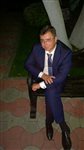 +7 (906) 356-64-54, +7 (920) 052-53-42
gordovenko.mih@yandex.ruБор, гражданство Россия, готов к переезду в г. Нижний Новгород, к командировкам Высшее образованиеВГАВТ (Волжская государственная академия водного транспорта; ГИИВТ) Нижний Новгород2009, Факультет/специальность: ЭлектромеханическийОпыт работыГлавный инженерМай 2015 - настоящее время (1 год и 10 месяцев)ООО ЮтаГаз Должностные обязанности и достижения:Газификация поселков с начальной стадии до пуска газа в дома.Инженер-механикМарт 2014 - Март 2015 (1 год)ООО Посуда Пашабахче Pasabahce, подразделение холдинга Шишеджам Sisecam Турция Должностные обязанности и достижения:Эксплуатация, обслуживание и ремонт водородной станции, пропиленовой, пропановых и кислородных емкостей, ацетиленовой рампы с моноблоками, систем очистки питьевой и отработанной воды, газовой котельной и всех систем отопления и вентиляции. Руководство механическим отделом по численности в 100 человек.Главный инженерМай 2013 - Январь 2014 (8 месяцев)ООО ЮтаГаз Должностные обязанности и достижения:Газификация поселков с начальной стадии до пуска газа в дома.Мастер службы эксплуатации и ремонта наружных газопроводовАвгуст 2011 - Май 2013 (1 год и 9 месяцев)ОАО Нижегородоблгаз Должностные обязанности и достижения:Контроль качества обхода газопроводов всех давлений, качества обслуживания, а также ремонт сооружений на газопроводах. Инженер производственного технического отделаФевраль 2010 - Август 2011 (1 год и 6 месяцев)ОАО Нижегородоблгаз Должностные обязанности и достижения:Согласование проектов газоснабжения, актов выбора трассы прокладки газопроводов, составление технических условий, огромная работа с технической документацией в архиве и многое другое.Слесарь 5 разряда службы эксплуатации и ремонта внутредомового газового оборудования и промгазаАвгуст 2009 - Февраль 2010 (6 месяцев)ОАО Нижегородоблгаз Должностные обязанности и достижения:Обслуживание газовых котельных, ремонт газового оборудования комбытов и домовМоторист-дизелистМарт 2008 - Октябрь 2008 (7 месяцев)ОАО Волга-Флот-Тур Должностные обязанности и достижения:Всевозможная работа с двигателями и системами судна.Моторист-рулевойАпрель 2005 - Октябрь 2005 (6 месяцев)ОАО БорРемФлот Должностные обязанности и достижения:Управление судном, прокладка маршрутов и все возможная работа с двигателями и системами судна.Есть права категории B и личный автомобильЕсть медицинская книжкаАнглийский — средний, профессиональная терминологияПрофессиональные навыки:Имею удостоверение и допуск к работе слесаря СЭРВДГО, инженера 1 категории ПТО, мастера СЭРНГ полученные в учебном центре ОАО "Нижегородоблгаз" г. Нижний Новгород, также диплом 3 помошника механика 5 группы судов, удостоверение рулевого - моториста, удостоверение столяра 2 разряда.